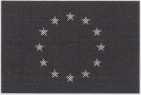 EVROPSKÁ UNIEEvropský fond pro regionální rozvojIntegrovaný regionální operační program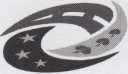 MINISTERSTVO PRO MÍSTNÍ ROZVOJ ČRDODATEK č. 2
KE KUPNÍ SMLOUVĚuzavřené dne 29. 6. 2018I.Smluvní stranyKUPUJÍCÍ:se sídlem:IČO:DIČ:zastoupený: bankovní spojení: č. účtu:telefon, e-mail:datová schránka:zástupce ve věcech technických:Střední škola obchodní a Vyšší odborná škola,
České Budějovice, Husova 9Husova tř. 1846/9, České Budějovice00510874CZ00510874Mgr. Jarmila BenýškováČSOB, a.s., 281480222 / 0300+420 602 595 464, 
vw8jfk5Ing. Jan Nouza(dále jen „kupující") na straně jednéaPRODÁVAJÍCÍ:Se sídlem:IČO:DIČ:zápis v obchodním rejstříku:statutární orgán: bankovní spojení: č. účtu:telefon, e-mail:datová schránka:zástupce ve věcech technických:LAN System, s.r.o.U Sirkárny 250/1, 370 01 České Budějovice26043343CZ26043343OR vedený krajským soudem v Českých Budějovicích
oddíl C, vložka 10908Ludvík Kmoch, Ing. Jiří Zatloukal, DiS., jednatelé
Moneta Money Bank, a.s.159496503/0600387 410 106, befhpmbLudvík Kmoch, Ing. Jiří Zatloukal, DiS.(dále jen „prodávající") na straně druhé1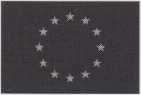 EVROPSKÁ UNIEEvropský fond pro regionální rozvojIntegrovaný regionální operační program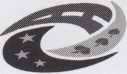 MINISTERSTVO
PRO MÍSTNÍ
ROZVOJ ČRSmluvní strany se dohodly na změně kupní smlouvy, která se týká počtu podlahových zásuvkových krabic, přístrojů zásuvek 230V/16A, přístrojů datových zásuvek a drobného instalačního materiálu.Změna byla vyvolána skutečně dodaným nábytkem / pracovními stoly a s tím spojenou změnou rozmístění tohoto nábytku/pracovních stolů.Změna se projevila i ve snížení celkové ceny řešení o Kč 14 444,50 bez DPH, tj. Kč 17 478,00 vč. DPH. Tímto dodatkem se kupní smlouva mění takto:Nové znění:VII.Kupní cena a platební podmínky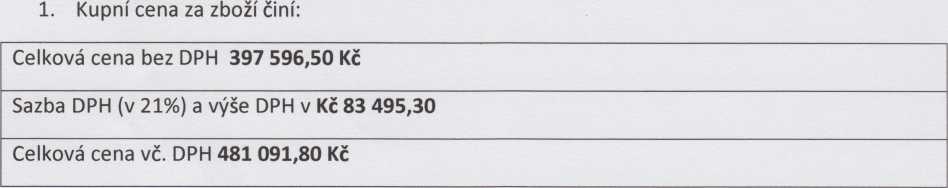 Ke změně kupní smlouvy dále dochází v položkách a cenách v příloze č. 2 Soupis dodávek - Úprava strukturované kabeláže (viz příloha tohoto dodatku).Změny jsou promítnuty i v projektové dokumentaci a technické zprávě, která je součástí dodatku č.2.Ostatní ustanovení kupní smlouvy zůstávají beze změny.V Českých Budějovicích, dne: 22. 8. 2018VČeských Budějovicích dne:	' CZa KupujícíhoZa ProdávajícíhoStřední škola obchodní
., « Vyšší odborná škola,
České Budějovice, Husova 9370 01 České Budějovice
IC 005 10 874 DIČ CZ00510874Mgr. Jarmila Benýšková
Ředitelka školyM-- y§ LAN System, s.r.o.® ! 'Sirkárny 250/1 370 01 Č. Budějovic o J	rel./fax:387 410 106IČO: 26043343 DIČ: CZ26C43343Ing. Jiří Zatloukal, DiS.
jednatel2PR11► KZ 130x60KZ 130x60 <CYKY-J 4x6mm20CLU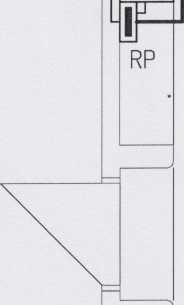 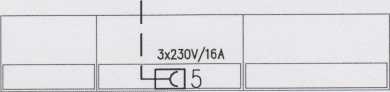 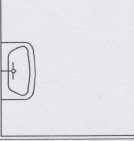 UČEBNA Č. 2i	► EECN PO TS-11NEDÍLNOU SOUČÁSTÍ PD JE TECHNICKÁ^PRÁyA_______		—	OCHRANAi_J^íkiajdnT^=-Atrt^^	odpojením od zdroje (TN-C-S)Zvýšená - Proudovým chráničem Malým napětím - ŠELF a PELFTECHNIKA PROSTŘEDÍ STAVEB► KZ 130x60KZ 130x60 ◄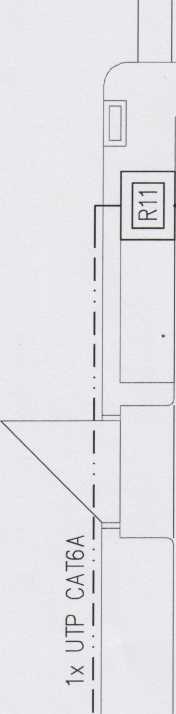 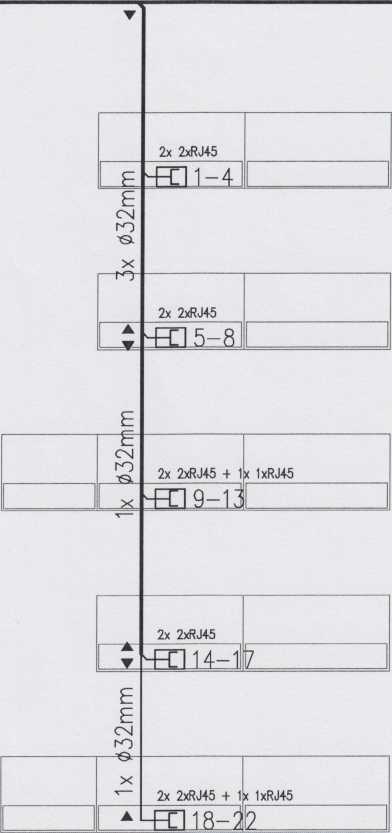 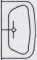 UČEBNA C. 2EECNroTS->23-2$::x 2xRJ45NEDÍLNOU SOUČÁSTÍ PD JE TECHNICKÁ^PRÁVA_______——			OCHRAts|Aj_J^—Atttomutt^ýňTXš^^	odpojenTm od zdroje (TN-C-S)Zvýšena - Proudovým chráničem Malým napětím - ŠELF a PELFTECHNIKA PROSTŘED! STAVEBTECHNIKA PROSTŘEDÍ STAVEB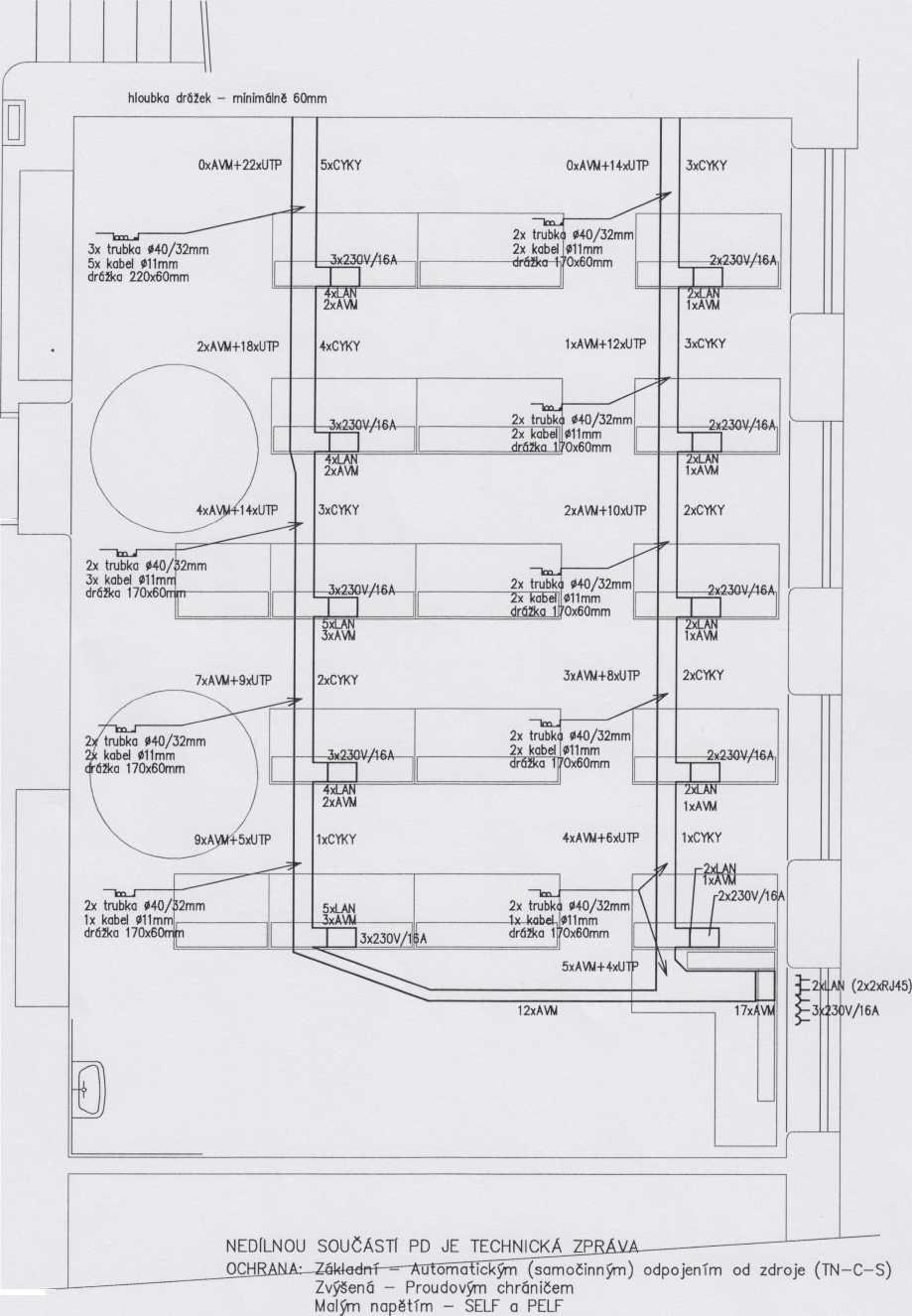 hloubka drážek - minimálně 60mmMontážní krabice do podlahy pro 8 modulů - celkem 11 kusů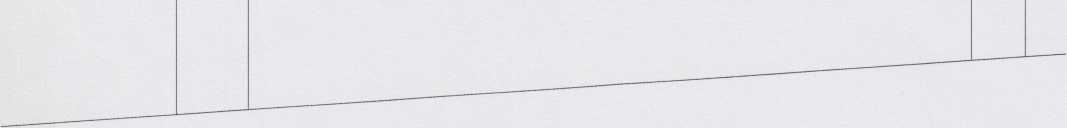 TECHNIKA PROSTŘEDÍ STAVEB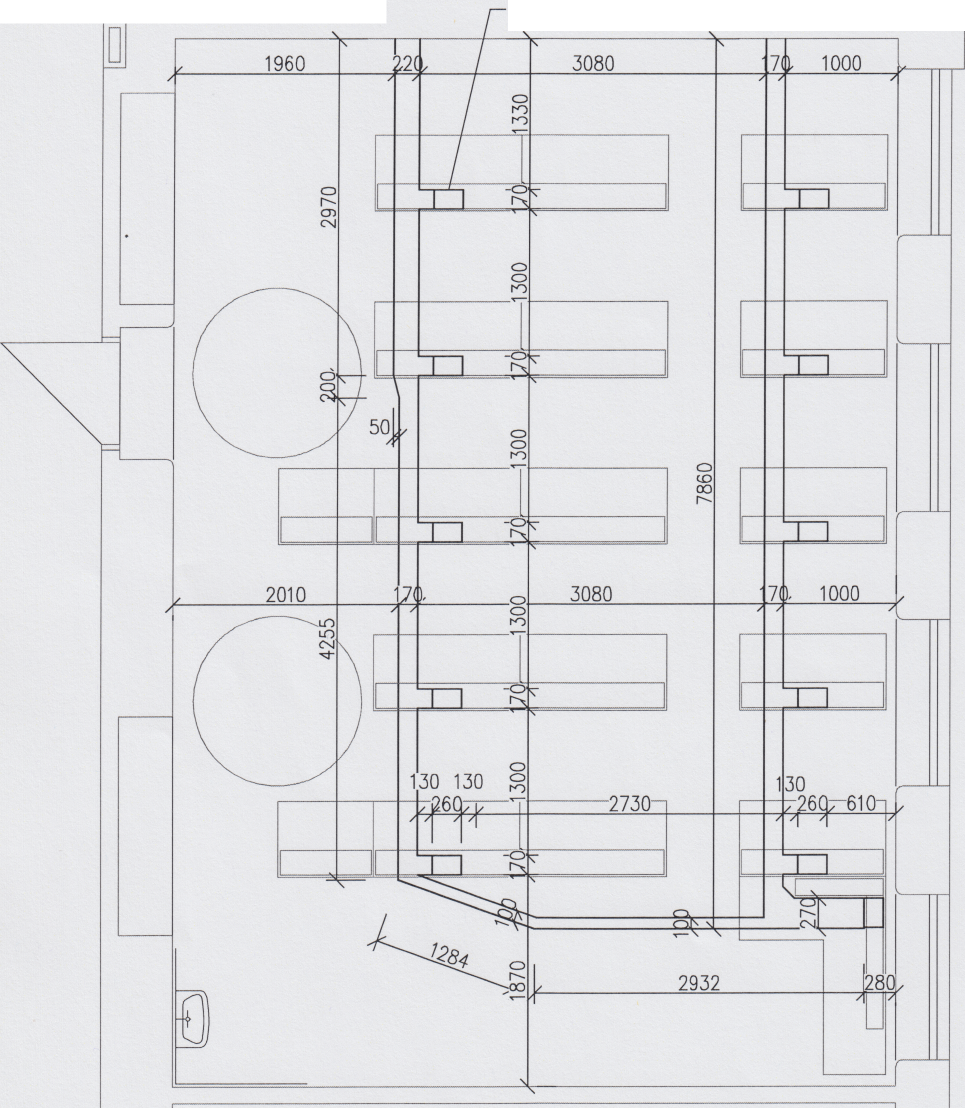 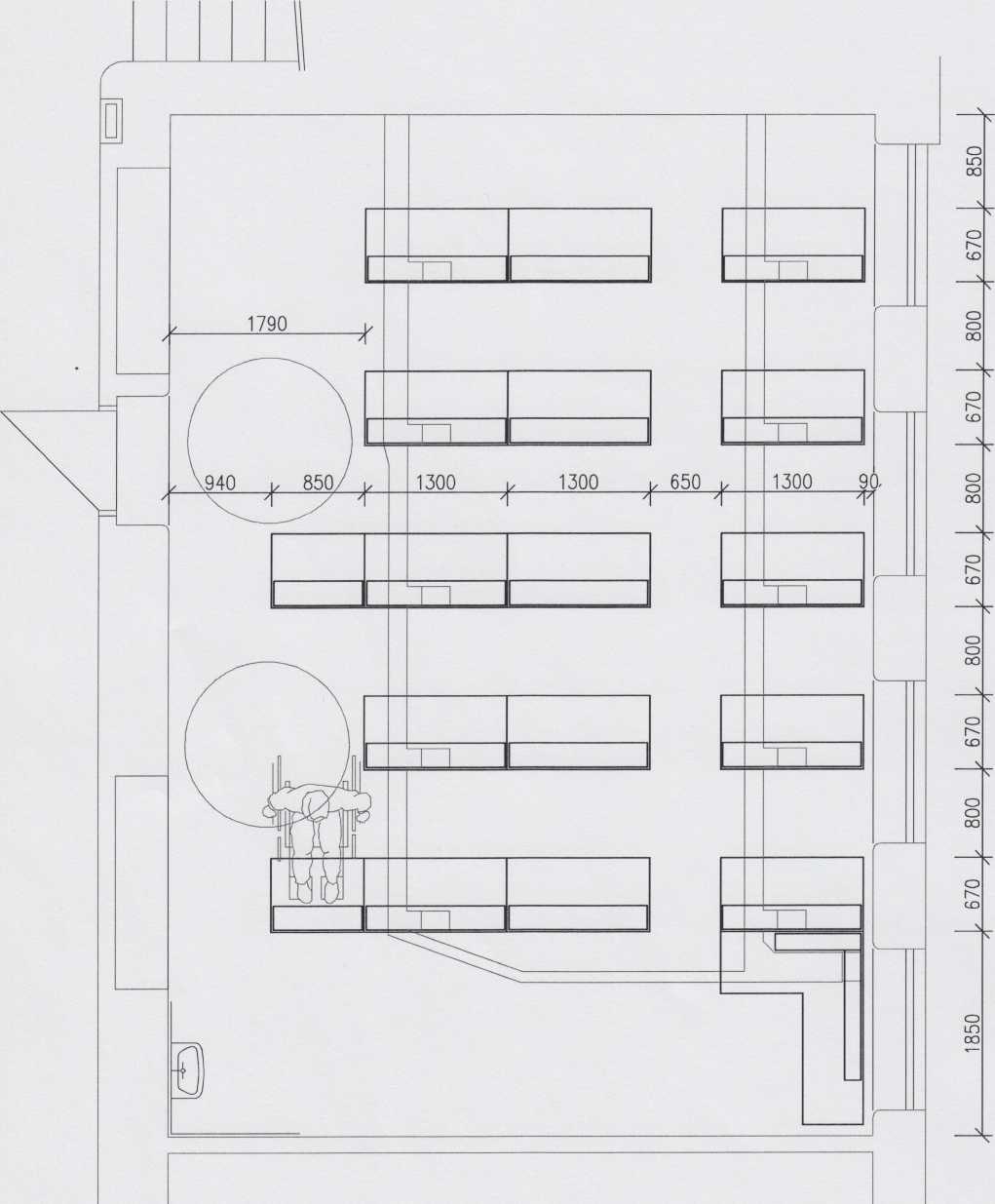 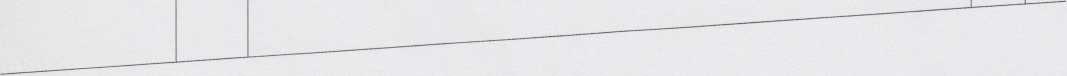 TECHNIKA PROSTŘEDÍ STAVEBSTÁVAJÍCÍ OCEP ROZVODNICEPLASTOVÁ ROZVODNICE PRO POVRCHOVOU MONTÁŽ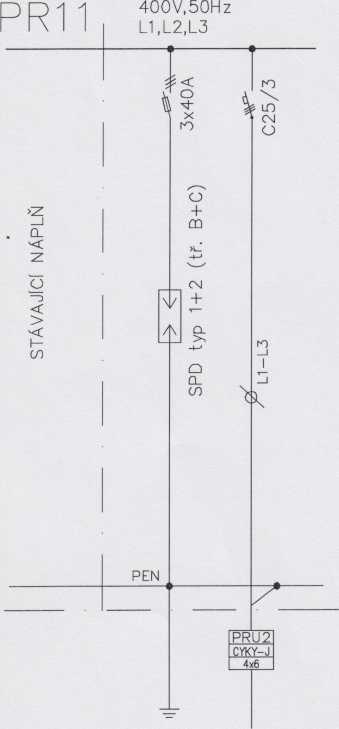 PRU2400V,50Hz L1 ,L2,L3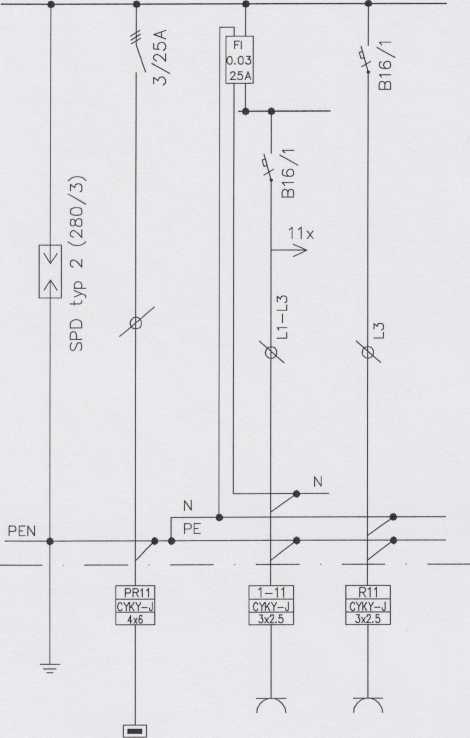 CL□_CLQ_N■oO>X-CL<CD>OroCLO<CLNEDÍLNOU SOUČÁSTÍ PD JE TECHNICKÁ ZPRÁVAOCHRANA: Základní - Automatickým (samočinným) odpojením od zdroje (TN-C-S) Zvýšena - Proudovým chráničem Malým napětím - ŠELF a PELFTECHNIKA PROSTŘEDÍ STAVEBTECHNIKA PROSTŘEDÍ STAVEBTECHNICKÁ ZPRÁVANázev akce: Místo stavby:Investor:Stupeň PD:Společné vzdělávání bez bariér s ICTStřední škola obchodní, České Budějovice, Husova 9, 370 21, České Budějovice
k.ú. České Budějovice 3Střední škola obchodní a Vyšší odborná škola, České Budějovice, Husova 9
Husova 9, 370 21, České BudějoviceDOMKUMENTACE SKUTEČNÉHO PROVEDENÍ STAVBYNávrh a zásady řešení:Projektová dokumentace skutečného provedení stavby je zpracována v souladu s platnými normami ČSN. Podkladem pro zpracování projektové dokumentace byl předchozí stupeň projektové dokumentace, podklady dodané prováděcí organizací a šetření na místě.Technická část:Provozní soustava: 3 + PE + N, 50 Hz, 230/400 V~, TN-S - instalaceOchrana před nebezpečným dotykovým napětím byla navržena a provedena dle ČSN 33 2000-4-41 ed. 2, ČSN 33 2000-5-54 ed. 3, ČSN 33 2000-7-701 ed. 2 a norem ČSN souvisejících, ochranou automatickým (samočinným) odpojením od zdroje, ochranným pospojováním s vyrovnáním potenciálu a proudovým chráničem.V objektu je provedeno hlavní pospojování dle ČSN 33 2000-4-41 ed. 2Celkový uvažovaný nově instalovaný příkon:	Pi = 41,0 kWZ toho:	jednofázové zásuvkové obvody - 18,0 kWCelkový uvažovaný soudobý příkon: (uvažovaná soudobost - 0,60) Ps = 10,8 kWHlavní jištění nového podružného rozvaděče v doplněném stávajícím rozvaděči PRII -3x25AVnější vlivy: dle ČSN 33 2000-5-51 ed. 3Stručný technicky popis:Úprava strukturované kabeláže:dotčeném objektu Střední školy obchodní je provedena stávající strukturovaná kabeláž, jejíž některé části jsou z dnešního uživatelského pohledu a standardu zastaralé. Z tohoto důvodu byla navržena a provedena výměna hlavních páteřních rozvodů a stejně tak koncových prvků v jednotlivých stávajících datových rozvaděčích v učebnách a dalších prostorech. Došlo k výměně stávajících datových rozvaděčů RACKŮ a switchů. Ze stávajícího serveru byly paprskovitě nataženy nové datové kabely k vyměněným datovým rozvaděčům. Tyto rozvody jasou nově provedeny datovými kabely UTP Cat6A uloženými v elektroinstalačních lištách stávajících, ale i nových vedených po povrchu zdivá. Do vyměněných datových rozvaděčů byly zataženy stávající datové kabely UTP Cat5e, jenž byly zapojeny do nových switchů. Tyto stávající kabely jsou vedeny do stávajících koncových zásuvek RJ45. V podkroví objektu z nového datového rozvaděče R10 byly provedeny nové datové rozvody do jednotlivých kabinetů. Tyto byly provedeny kabely UTP Cat5e, které jsou ukončeny v nových datových zásuvkách s konektory 2xRJ45. Dále byl proveden nový datový rozvod v upravované učebně č.2, viz. popis níže.Úprava učebny č. 2:dotčeném objektu obchodní školy byla provedena úprava učebny č.2 v rámci projektu Společné vzdělávání bez bariér s ICT. Ve stávající učebně č. 2. v 1. np budou zřízena nová studijní místa vybavená novou výpočetní technikou. Z tohoto důvodu bylo nutné provést v této učebně nové rozvody pro zásuvkové okruhy a dále nové datové rozvody strukturované kabeláže.Nová elektroinstalace pro zásuvkové rozvody byla provedena kabely CYKY uloženými v konstrukci podlahy a dále v elektroinstalační liště (kabelovém plastovém kanálu) vedeném po povrchu zdivá.Nové zásuvkové obvody pro napájení výpočetní techniky jsou provedeny kabely CYKY-J 3x2,5mm2. Zásuvky jsou osazeny v typových podlahových zásuvkových krabicích pro osazení až 8-mi kusů přístrojů. Přívody k podlahovým zásuvkovým krabicím jsou vedeny v drážkách ve stávající konstrukci podlahy, kabely jsou uloženy v elektroinstalačních plastových trubkách o průměru 32mm. Kabely jsou ukončeny v zásuvkových přístrojích 230V/16A.Dále bylo provedeno napájení nového datového rozvaděče, taktéž kabelem CYKY-J 3x2,5mm2. Kabel je ukončen v napájecí liště.Veškeré nově instalované obvody jsou napojeny a jištěny z nového podružného rozvaděče umístěného v učebně. Jedná se o typovou plastovou rozvodnici určenou k montáži na povrch zdivá, rozvodnice má zadní plnou stěnu a přístroje jsou chráněny z čelní strany dveřmi, krytí je IP30. Tento rozvaděč je napojen nově ze stávajícího podružného rozvaděče PR11 umístěného v chodbě. Napojení je provedeno kabelem CYKY-J 4x6mm2. Ve stávajícím rozvaděči PR11 jue umístěn nový vývodový jistič C25/3 (lOkA).V podružném rozvaděči PRU2 je umístěna přepěťová ochrana SPD typ 2 - varistor.Datové rozvody v upravované učebně jsou provedeny paprskovitě z nového datového rozvaděče - switche kabely UTP Cat5e ukončenými v koncových zásuvkách v podlahových zásuvkových krabicích společných i pro silové zásuvky 230V/16A. Datové kabely jsou uloženy u elektroinstalační liště (kabelovém kanále) 130x60mm, která je vybavena přepážkou pro oddělení datových rozvodů od silových. Dále jsou datové kabely vedeny v konstrukci podlahy v plastových elektroinstalačních chráničkách o průměru 32mm.Oproti dokumentaci pro provedení stavby došlo ke změnám v počtu podlahových zásuvkových krabic, přístrojů zásuvek 230V/16A, přístrojů datových zásuvek a drobného instalačního materiálu. Tato změna byla vyvolána skutečně dodaným nábytkem / pracovních stolů a s tím spojenou změnou rozmístění tohoto nábytku / pracovních stolů.Vypracoval: Josef Chrt, 08.20183X230V/16A3x230V/16A3x230V/16A-R13	3x230V/16AH—ČI 4	i2x230V/16 AH=Č162x230V/16AH-ČI72x230V/16A'-FČ182x230V/l6AH—ČI 92x230V/16AH=Č110	PROJEKTANTPROJEKTANT SPEC.KRESLILKONTROLOVALJOSEF CHRT, DiS.KVĚTINOVÁ 400/12, RUD0LF0V IČO: 706 65 729 JOSEF CHRT, DiS.KVĚTINOVÁ 400/12, RUD0LF0V IČO: 706 65 729 CHRTCHRTJOSEF CHRT, DiS.KVĚTINOVÁ 400/12, RUD0LF0V IČO: 706 65 729 JOSEF CHRT, DiS.KVĚTINOVÁ 400/12, RUD0LF0V IČO: 706 65 729 Ti'JOSEF CHRT, DiS.KVĚTINOVÁ 400/12, RUD0LF0V IČO: 706 65 729 JOSEF CHRT, DiS.KVĚTINOVÁ 400/12, RUD0LF0V IČO: 706 65 729 KRAJ JIHOČESKÝKRAJ JIHOČESKÝMÚ ČESKÉ BUDĚJOVICEMÚ ČESKÉ BUDĚJOVICEFORMÁT1x A4INVESTORStřední škola obchodní a Vyšší odborná škola, České Budějovice, Husova 9INVESTORStřední škola obchodní a Vyšší odborná škola, České Budějovice, Husova 9INVESTORStřední škola obchodní a Vyšší odborná škola, České Budějovice, Husova 9INVESTORStřední škola obchodní a Vyšší odborná škola, České Budějovice, Husova 9DATUM08/2018INVESTORStřední škola obchodní a Vyšší odborná škola, České Budějovice, Husova 9INVESTORStřední škola obchodní a Vyšší odborná škola, České Budějovice, Husova 9INVESTORStřední škola obchodní a Vyšší odborná škola, České Budějovice, Husova 9INVESTORStřední škola obchodní a Vyšší odborná škola, České Budějovice, Husova 9ÚČELDSPSMÍSTO STAVBY české Budějovice, Husova 9, 370 21, Č.BudějoviceMÍSTO STAVBY české Budějovice, Husova 9, 370 21, Č.BudějoviceMÍSTO STAVBY české Budějovice, Husova 9, 370 21, Č.BudějoviceMÍSTO STAVBY české Budějovice, Husova 9, 370 21, Č.BudějoviceMĚŘÍTKO1:50název akce 2p0|e£ng vzdělávání bez bariér s ICTnázev akce 2p0|e£ng vzdělávání bez bariér s ICTnázev akce 2p0|e£ng vzdělávání bez bariér s ICTnázev akce 2p0|e£ng vzdělávání bez bariér s ICTÚPRAVA UČEBNY Č. 2 ZÁSUVKOVÉ OBVODY 230V/16AÚPRAVA UČEBNY Č. 2 ZÁSUVKOVÉ OBVODY 230V/16AÚPRAVA UČEBNY Č. 2 ZÁSUVKOVÉ OBVODY 230V/16AÚPRAVA UČEBNY Č. 2 ZÁSUVKOVÉ OBVODY 230V/16AVÝKRES1.KOPIE▼1x 2xRJ45-FČl 35.36EECMhOTSÍXr\|1x 2xRJ4533	341x 2xRJ45432 31,321x 2xRJ45▲2mmrotSlX1x 2xRJ45PROJEKTANTPROJEKTANT SPEC.KRESLILKONTROLOVALJOSEF CHRT, DiS. KVĚTINOVÁ 400/12, RUD0LF0V IČO: 706 65 729 JOSEF CHRT, DiS. KVĚTINOVÁ 400/12, RUD0LF0V IČO: 706 65 729 CHRTCHRTJOSEF CHRT, DiS. KVĚTINOVÁ 400/12, RUD0LF0V IČO: 706 65 729 JOSEF CHRT, DiS. KVĚTINOVÁ 400/12, RUD0LF0V IČO: 706 65 729 T?'JOSEF CHRT, DiS. KVĚTINOVÁ 400/12, RUD0LF0V IČO: 706 65 729 JOSEF CHRT, DiS. KVĚTINOVÁ 400/12, RUD0LF0V IČO: 706 65 729 KRAJ JIHOČESKÝKRAJ JIHOČESKÝMU ČESKÉ BUDĚJOVICEMU ČESKÉ BUDĚJOVICEFORMÁT1 x A4INVESTORStřední škola obchodní a Vyšší odborná škola, České Budějovice, Husova 9INVESTORStřední škola obchodní a Vyšší odborná škola, České Budějovice, Husova 9INVESTORStřední škola obchodní a Vyšší odborná škola, České Budějovice, Husova 9INVESTORStřední škola obchodní a Vyšší odborná škola, České Budějovice, Husova 9DATUM08/2018INVESTORStřední škola obchodní a Vyšší odborná škola, České Budějovice, Husova 9INVESTORStřední škola obchodní a Vyšší odborná škola, České Budějovice, Husova 9INVESTORStřední škola obchodní a Vyšší odborná škola, České Budějovice, Husova 9INVESTORStřední škola obchodní a Vyšší odborná škola, České Budějovice, Husova 9ÚČELDSPSMÍSTO STAVBY české Budějovice, Husova 9, 370 21, Č.BudějoviceMÍSTO STAVBY české Budějovice, Husova 9, 370 21, Č.BudějoviceMÍSTO STAVBY české Budějovice, Husova 9, 370 21, Č.BudějoviceMÍSTO STAVBY české Budějovice, Husova 9, 370 21, Č.BudějoviceMĚŘÍTKO1:50název akce 5p0|e£ng vzdělávání bez bariér s ICTnázev akce 5p0|e£ng vzdělávání bez bariér s ICTnázev akce 5p0|e£ng vzdělávání bez bariér s ICTnázev akce 5p0|e£ng vzdělávání bez bariér s ICTÚPRAVA UČEBNY Č. 2 STRUKTUROVANÁ KABELÁŽ - LANÚPRAVA UČEBNY Č. 2 STRUKTUROVANÁ KABELÁŽ - LANÚPRAVA UČEBNY Č. 2 STRUKTUROVANÁ KABELÁŽ - LANÚPRAVA UČEBNY Č. 2 STRUKTUROVANÁ KABELÁŽ - LANVÝKRES2.KOPIEPROJEKTANTPROJEKTANT SPEC.KRESLILKONTROLOVALJOSEF CHRT, DIS. KVĚTINOVÁ 400/12, RUDOLFOV IČO: 706 65 729 JOSEF CHRT, DIS. KVĚTINOVÁ 400/12, RUDOLFOV IČO: 706 65 729 CHRTCHRTJOSEF CHRT, DIS. KVĚTINOVÁ 400/12, RUDOLFOV IČO: 706 65 729 JOSEF CHRT, DIS. KVĚTINOVÁ 400/12, RUDOLFOV IČO: 706 65 729 zoJOSEF CHRT, DIS. KVĚTINOVÁ 400/12, RUDOLFOV IČO: 706 65 729 JOSEF CHRT, DIS. KVĚTINOVÁ 400/12, RUDOLFOV IČO: 706 65 729 KRAJ JIHOČESKÝ TJKRAJ JIHOČESKÝ TJMÚ ČESKÉ BUDĚJOVICEMÚ ČESKÉ BUDĚJOVICEFORMÁT1 x A4INVESTORStřední škola obchodní a Vyšší odborná škola, České Budějovice, Husova 9INVESTORStřední škola obchodní a Vyšší odborná škola, České Budějovice, Husova 9INVESTORStřední škola obchodní a Vyšší odborná škola, České Budějovice, Husova 9INVESTORStřední škola obchodní a Vyšší odborná škola, České Budějovice, Husova 9DATUM08/2018INVESTORStřední škola obchodní a Vyšší odborná škola, České Budějovice, Husova 9INVESTORStřední škola obchodní a Vyšší odborná škola, České Budějovice, Husova 9INVESTORStřední škola obchodní a Vyšší odborná škola, České Budějovice, Husova 9INVESTORStřední škola obchodní a Vyšší odborná škola, České Budějovice, Husova 9ÚČELDSPSMÍSTO STAVBY české Budějovice, Husova 9, 370 21, Č.BudějoviceMÍSTO STAVBY české Budějovice, Husova 9, 370 21, Č.BudějoviceMÍSTO STAVBY české Budějovice, Husova 9, 370 21, Č.BudějoviceMÍSTO STAVBY české Budějovice, Husova 9, 370 21, Č.BudějoviceMĚŘÍTKO1:50NÁZEV AKCE _ , v „ lvl„ „ „ , ,Spolecne vzděláváni bez barier s ICTNÁZEV AKCE _ , v „ lvl„ „ „ , ,Spolecne vzděláváni bez barier s ICTNÁZEV AKCE _ , v „ lvl„ „ „ , ,Spolecne vzděláváni bez barier s ICTNÁZEV AKCE _ , v „ lvl„ „ „ , ,Spolecne vzděláváni bez barier s ICTÚPRAVA UČEBNY Č. 2DRÁŽKY V PODLAZE - POPIS VEDENÍÚPRAVA UČEBNY Č. 2DRÁŽKY V PODLAZE - POPIS VEDENÍÚPRAVA UČEBNY Č. 2DRÁŽKY V PODLAZE - POPIS VEDENÍÚPRAVA UČEBNY Č. 2DRÁŽKY V PODLAZE - POPIS VEDENÍVÝKRES3.KOPIEPROJEKTANTPROJEKTANT SPEC.KRESLILKONTROLOVALJOSEF CHRT, DIS. KVĚTINOVÁ 400/12, RUD0LF0V IČO: 706 65 729 JOSEF CHRT, DIS. KVĚTINOVÁ 400/12, RUD0LF0V IČO: 706 65 729 CHRTCHRTJOSEF CHRT, DIS. KVĚTINOVÁ 400/12, RUD0LF0V IČO: 706 65 729 JOSEF CHRT, DIS. KVĚTINOVÁ 400/12, RUD0LF0V IČO: 706 65 729 	Cj?JOSEF CHRT, DIS. KVĚTINOVÁ 400/12, RUD0LF0V IČO: 706 65 729 JOSEF CHRT, DIS. KVĚTINOVÁ 400/12, RUD0LF0V IČO: 706 65 729 KRAJ JIHOČESKÝ CJKRAJ JIHOČESKÝ CJMÚ ČESKÉ BUDĚJOVICEMÚ ČESKÉ BUDĚJOVICEFORMÁT1 x A4INVESTORStřední škola obchodní a Vyšší odborná škola, české Budějovice, Husova 9INVESTORStřední škola obchodní a Vyšší odborná škola, české Budějovice, Husova 9INVESTORStřední škola obchodní a Vyšší odborná škola, české Budějovice, Husova 9INVESTORStřední škola obchodní a Vyšší odborná škola, české Budějovice, Husova 9DATUM08/2018INVESTORStřední škola obchodní a Vyšší odborná škola, české Budějovice, Husova 9INVESTORStřední škola obchodní a Vyšší odborná škola, české Budějovice, Husova 9INVESTORStřední škola obchodní a Vyšší odborná škola, české Budějovice, Husova 9INVESTORStřední škola obchodní a Vyšší odborná škola, české Budějovice, Husova 9ÚČELDSPSMlSTO STAVBY české Budějovice, Husova 9, 370 21, Č.BudějoviceMlSTO STAVBY české Budějovice, Husova 9, 370 21, Č.BudějoviceMlSTO STAVBY české Budějovice, Husova 9, 370 21, Č.BudějoviceMlSTO STAVBY české Budějovice, Husova 9, 370 21, Č.BudějoviceMĚŘÍTKO1:50název akce 2p0|egné vzdělávání bez bariér s ICTnázev akce 2p0|egné vzdělávání bez bariér s ICTnázev akce 2p0|egné vzdělávání bez bariér s ICTnázev akce 2p0|egné vzdělávání bez bariér s ICTÚPRAVA UČEBNY Č. 2 DRÁŽKY V PODLAZE - UMÍSTĚNÍÚPRAVA UČEBNY Č. 2 DRÁŽKY V PODLAZE - UMÍSTĚNÍÚPRAVA UČEBNY Č. 2 DRÁŽKY V PODLAZE - UMÍSTĚNÍÚPRAVA UČEBNY Č. 2 DRÁŽKY V PODLAZE - UMÍSTĚNÍVÝKRES4.KOPIEPROJEKTANTPROJEKTANT SPEC.KRESLILKONTROLOVALJOSEF CHRT, DiS. KVĚTINOVÁ 400/12, RUD0LF0V IČO: 706 65 729 TEL: JOSEF CHRT, DiS. KVĚTINOVÁ 400/12, RUD0LF0V IČO: 706 65 729 TEL: CHRTCHRTJOSEF CHRT, DiS. KVĚTINOVÁ 400/12, RUD0LF0V IČO: 706 65 729 TEL: JOSEF CHRT, DiS. KVĚTINOVÁ 400/12, RUD0LF0V IČO: 706 65 729 TEL: 71'JOSEF CHRT, DiS. KVĚTINOVÁ 400/12, RUD0LF0V IČO: 706 65 729 TEL: JOSEF CHRT, DiS. KVĚTINOVÁ 400/12, RUD0LF0V IČO: 706 65 729 TEL: KRAJ JIHOČESKÝ ÍJKRAJ JIHOČESKÝ ÍJMÚ ČESKÉ BUDĚJOVICEMÚ ČESKÉ BUDĚJOVICEFORMÁT1 x A4INVESTORStřední škola obchodní a Vyšší odborná škola, české Budějovice, Husova 9INVESTORStřední škola obchodní a Vyšší odborná škola, české Budějovice, Husova 9INVESTORStřední škola obchodní a Vyšší odborná škola, české Budějovice, Husova 9INVESTORStřední škola obchodní a Vyšší odborná škola, české Budějovice, Husova 9DATUM08/2018INVESTORStřední škola obchodní a Vyšší odborná škola, české Budějovice, Husova 9INVESTORStřední škola obchodní a Vyšší odborná škola, české Budějovice, Husova 9INVESTORStřední škola obchodní a Vyšší odborná škola, české Budějovice, Husova 9INVESTORStřední škola obchodní a Vyšší odborná škola, české Budějovice, Husova 9ÚČELDSPSMÍSTO STAVBY české Budějovice, Husova 9, 370 21, Č.BudějoviceMÍSTO STAVBY české Budějovice, Husova 9, 370 21, Č.BudějoviceMÍSTO STAVBY české Budějovice, Husova 9, 370 21, Č.BudějoviceMÍSTO STAVBY české Budějovice, Husova 9, 370 21, Č.Budějoviceměřítko1:50název akce 2p0|egng vzdělávání bez bariér s ICTnázev akce 2p0|egng vzdělávání bez bariér s ICTnázev akce 2p0|egng vzdělávání bez bariér s ICTnázev akce 2p0|egng vzdělávání bez bariér s ICTÚPRAVA UČEBNY Č. 2 ROZMÍSTĚNÍ PRACOVNÍCH STOLŮÚPRAVA UČEBNY Č. 2 ROZMÍSTĚNÍ PRACOVNÍCH STOLŮÚPRAVA UČEBNY Č. 2 ROZMÍSTĚNÍ PRACOVNÍCH STOLŮÚPRAVA UČEBNY Č. 2 ROZMÍSTĚNÍ PRACOVNÍCH STOLŮVÝKRES5.KOPIEPROJEKTANTPROJEKTANT SPEC.KRESLILKONTROLOVALJOSEF CHRT, DiS. KVĚTINOVÁ 400/12, RUD0LF0V IČO: 706 65 729 JOSEF CHRT, DiS. KVĚTINOVÁ 400/12, RUD0LF0V IČO: 706 65 729 CHRTCHRTJOSEF CHRT, DiS. KVĚTINOVÁ 400/12, RUD0LF0V IČO: 706 65 729 JOSEF CHRT, DiS. KVĚTINOVÁ 400/12, RUD0LF0V IČO: 706 65 729 JOSEF CHRT, DiS. KVĚTINOVÁ 400/12, RUD0LF0V IČO: 706 65 729 JOSEF CHRT, DiS. KVĚTINOVÁ 400/12, RUD0LF0V IČO: 706 65 729 KRAJ JIHOČESKÝ CJKRAJ JIHOČESKÝ CJMÚ ČESKÉ BUDĚJOVICEMÚ ČESKÉ BUDĚJOVICEFORMÁT1x A4INVESTORStřední škola obchodní a Vyšší odborní škola, české Budějovice, Husova 9INVESTORStřední škola obchodní a Vyšší odborní škola, české Budějovice, Husova 9INVESTORStřední škola obchodní a Vyšší odborní škola, české Budějovice, Husova 9INVESTORStřední škola obchodní a Vyšší odborní škola, české Budějovice, Husova 9DATUM08/201 8INVESTORStřední škola obchodní a Vyšší odborní škola, české Budějovice, Husova 9INVESTORStřední škola obchodní a Vyšší odborní škola, české Budějovice, Husova 9INVESTORStřední škola obchodní a Vyšší odborní škola, české Budějovice, Husova 9INVESTORStřední škola obchodní a Vyšší odborní škola, české Budějovice, Husova 9ÚČELDSPSMÍSTO STAVBY české Budějovice, Husova 9, 370 21, Č.BudějoviceMÍSTO STAVBY české Budějovice, Husova 9, 370 21, Č.BudějoviceMÍSTO STAVBY české Budějovice, Husova 9, 370 21, Č.BudějoviceMÍSTO STAVBY české Budějovice, Husova 9, 370 21, Č.Budějoviceměřítkonázev akce Společné vzdělávání bez bariér s ICTnázev akce Společné vzdělávání bez bariér s ICTnázev akce Společné vzdělávání bez bariér s ICTnázev akce Společné vzdělávání bez bariér s ICTÚPRAVA UČEBNY Č. 2SCHÉMA ROZVADĚČE PR11 A PRU2ÚPRAVA UČEBNY Č. 2SCHÉMA ROZVADĚČE PR11 A PRU2ÚPRAVA UČEBNY Č. 2SCHÉMA ROZVADĚČE PR11 A PRU2ÚPRAVA UČEBNY Č. 2SCHÉMA ROZVADĚČE PR11 A PRU2VÝKRES6.KOPIEPříloha č. 2 - Soupis dodávek - Úprava strukturované kabelážePříloha č. 2 - Soupis dodávek - Úprava strukturované kabelážePříloha č. 2 - Soupis dodávek - Úprava strukturované kabelážePříloha č. 2 - Soupis dodávek - Úprava strukturované kabelážePříloha č. 2 - Soupis dodávek - Úprava strukturované kabelážePříloha č. 2 - Soupis dodávek - Úprava strukturované kabelážePoložkaMJMnožství - skut.stavCena bez DPH za měrnou jednotkuCena vč. DPH za měrnou jednotkuCena bez DPH celkemMateriál LANMateriál LANMateriál LANMateriál LANMateriál LANMateriál LANrozvaděč jednodílný 19" 9U/400mm, celoskleněné dveřeks72 406,00 Kč2 911,26 Kč16 842,00 KčPřístupový přepínač 28 portůks810 436,00 Kč12 627,56 Kč83 488,00 KčPřístupový přepínač 52 portůks118 080,00 Kč21 876,80 Kč18 080,00 KčKabel Cat. 6A -UTP drátm51911,50 Kč13,92 Kč5 968,50 KčKabel Cat. 5E -UTP drátm10647,50 Kč9,08 Kč7 980,00 KčPatch panel 19" - 24p. cat.5e osazený 24xRJ45 černý 1Uks9756,00 Kč914,76 Kč6 804,00 KčPatch panel 19" - 24p. pro keystone 6A neosazenýks9431,00 Kč521,51 Kč3 879,00 KčElektrorozvodný panel, 19" 1U 8x230V, vypínač, černý, 2mks8781,50 Kč945,62 Kč6 252,00 KčVyvaž. Panel 19" — 1U plastový 5 x úchytka BKks2185,00 Kč223,85 Kč370,00 KčKeystone 1xRJ45 cat6A UTP interoperabilníks18120,00 Kč145,20 Kč2 160,00 KčModul datové zásuvky do parapetního kanálu cat.5eks36134,50 Kč162,75 Kč4 842,00 KčZáslepka modulu 45 Legrand 2Mks2855,00 Kč66,55 Kč1 540,00 KčZáslepka modulu 45 Legrand 1Mks1240,00 Kč48,40 Kč480,00 KčLegrand modul do parapetního kanálu cat.5eks16134,50 Kč162,75 Kč2 152,00 KčZásuvka na omítku cat 5E 2*RJ45ks2120,00 Kč145,20 Kč240,00 KčZásuvka 230V pro napájení rozvaděčeks190,00 Kč108,90 Kč90,00 KčLišta instalační - parapetní kanál 85*50m2185,00 Kč223,85 Kč370,00 KčLišta instalační - parapetní kanál 85*50 - roh vnitřním1105,00 Kč127,05 Kč105,00 KčLišta instalační - parapetní kanál 85*50 - roh plochým1110,00 Kč133,10 Kč110,00 KčLišta instalační - parapetní kanál 85*50 - koncovkam1105,00 Kč127,05 Kč105,00 KčLišta instalační 130*60m10190,00 Kč229,90 Kč1 900,00 KčLišta instalační 130*60 - dělící přepážkam825,00 Kč30,25 Kč200,00 KčLišta instalační 100*40m11286,00 Kč104,06 Kč9 632,00 KčLišta instalační 40*40m1433,50 Kč40,54 Kč469,00 KčLišta instalační 40*20m3021,50 Kč26,02 Kč645,00 KčOchranná trubka průměr 25mmm5013,00 Kč15,73 Kč650,00 KčTrubka ohebnám1021,50 Kč26,02 Kč215,00 KčPatch kabel 0.5m UTP cat 5Eks20115,00 Kč18,15 Kč3 015,00 KčPráce LANPráce LANPráce LANPráce LANPráce LAN133510Materiál - silnoproudMateriál - silnoproudMateriál - silnoproudMateriál - silnoproudMateriál - silnoproudMateriál - silnoproudMontážní krabice do podlahy pro 8 modulů - kompletks111 620,00 Kč1 960,20 Kč17 820,00 KčKabel Cyky-J 4x6m567,00 Kč81,07 Kč335,00 KčKabel Cyky-J 3x2,5m19018,00 Kč21,78 Kč3 420,00 KčRozvaděč na omítkuks11 300,00 Kč1 573,00 Kč1 300,00 KčJistič 16A/1 fáze, char. Bks1272,00 Kč8/, 12 Kč864,00 KčJistič 25A/3 fáze, char. Bks1445,00 Kč538,45 Kč445,00 KčProudový chránič B25/3ks13 630,00 Kč4 392,30 Kč3 630,00 KčHlavní vypínač 25/3ks1380,00 Kč459,80 Kč380,00 KčPřepěťová ochrana 280/3ks13 609,00 Kč4 366,89 Kč3 609,00 KčEl. zásuvka do parapetního kanáluks2875,00 Kč90,75 Kč2 100,00 KčOchranná trubka průměr 32m5018,00 Kč21,78 Kč900,00 KčPráce silnoproudPráce silnoproudPráce silnoproudPráce silnoproudPráce silnoproud50700CelkemCelkemCelkemCelkemCelkem397 596,50 KčRozdíly realizace vs.nabídka - "Úprava strukturované kabeláže"Rozdíly realizace vs.nabídka - "Úprava strukturované kabeláže"Rozdíly realizace vs.nabídka - "Úprava strukturované kabeláže"Rozdíly realizace vs.nabídka - "Úprava strukturované kabeláže"Rozdíly realizace vs.nabídka - "Úprava strukturované kabeláže"Rozdíly realizace vs.nabídka - "Úprava strukturované kabeláže"Rozdíly realizace vs.nabídka - "Úprava strukturované kabeláže"Rozdíly realizace vs.nabídka - "Úprava strukturované kabeláže"Rozdíly realizace vs.nabídka - "Úprava strukturované kabeláže"Rozdíly realizace vs.nabídka - "Úprava strukturované kabeláže"Rozdíly realizace vs.nabídka - "Úprava strukturované kabeláže"Rozdíly realizace vs.nabídka - "Úprava strukturované kabeláže"Rozdíly realizace vs.nabídka - "Úprava strukturované kabeláže"Rozdíly realizace vs.nabídka - "Úprava strukturované kabeláže"PoložkaMJMnožství - skut.stavCena bez DPH za měrnou jednotkuCena vč. DPH za měrnou jednotkuCena bez DPH celkemMnožstvíCena bez DPH za měrnou jednotkuCena vč. DPH za měrnou jednotkuCena bez DPH celkemMnožstvíCena bez DPH za měrnou jednotkuCena vč. DPH za měrnou jednotkuCena bez DPH celkem(červeně označené položky jsou nové a nebyly v nabídce)Skutečný stavSkutečný stavSkutečný stavSkutečný stavStav dle nabídkyStav dle nabídkyStav dle nabídkyStav dle nabídkyRozdíl skutečnost vs.nabídkaRozdíl skutečnost vs.nabídkaRozdíl skutečnost vs.nabídkaRozdíl skutečnost vs.nabídkaMateriál LANMateriál LANMateriál LANMateriál LANMateriál LANMateriál LANrozvaděč jednodílný 19" 9U/400mm, celoskleněné dveřeks72 406,00 Kč2 911,26 Kč16 842,00 Kč72 406,00 Kč2 911,26 Kč16 842,00 Kč00,00 Kč0,00 Kč0,00 KčPřístupový přepínač 28 portůks810 436,00 Kč12 627,56 Kč83 488,00 Kč810 436,00 Kč12 627,56 Kč83 488,00 Kč00,00 Kč0,00 Kč0,00 KčPřístupový přepínač 52 portůks118 080,00 Kč21 876,80 Kč18 080,00 Kč118 080,00 Kč21 876,80 Kč18 080,00 Kč00,00 Kč0,00 Kč0,00 KčKabel Cat. 6A -UTP drátm51911,50 Kč13,92 Kč5 968,50 Kč77011,50 Kč13,92 Kč8 855,00 Kč-2510,00 Kč0,00 Kč-2 886,50 KčKabel Cat. 5E -UTP drátm10647,50 Kč9,08 Kč7 980,00 Kč10647,50 Kč9,08 Kč7 980,00 Kč00,00 Kč0,00 Kč0,00 KčPatch panel 19" - 24p. cat.5e osazený 24xRJ45 černý 1Uks9756,00 Kč914,76 Kč6 804,00 Kč9756,00 Kč914,76 Kč6 804,00 Kč00,00 Kč0,00 Kč0,00 KčPatch panel 19" -24p. pro keystone 6A neosazenýks9431,00 Kč521,51 Kč3 879,00 Kč8431,00 Kč521,51 Kč3 448,00 Kč10,00 Kč0,00 Kč431,00 KčElektrorozvodný panel, 19" 1U 8x230V, vypínač, černý, 2mks8781,50 Kč945,62 Kč6 252,00 Kč8781,50 Kč945,62 Kč6 252,00 Kč00,00 Kč0,00 Kč0,00 KčVyvaž. Panel 19" - 1U plastový 5 x úchytka BKks2185,00 Kč223,85 Kč370,00 Kč2185,00 Kč223,85 Kč370,00 Kč00,00 Kč0,00 Kč0,00 KčKeystone 1xRJ45 cat6A UTP interoperabilníks18120,00 Kč145,20 Kč2 160,00 Kč16120,00 Kč145,20 Kč1 920,00 Kč20,00 Kč0,00 Kč240,00 KčModul datové zásuvky do parapetního kanálu cat.5eks36134,50 Kč162,75 Kč4 842,00 Kč96134,50 Kč162,75 Kč12 912,00 Kč-600,00 Kč0,00 Kč-8 070,00 KčZáslepka modulu 45 Legrand 2Mks2855,00 Kč66,55 Kč1 540,00 Kč000028155,00 Kč66,55 Kč1 540,00 KčZáslepka modulu 45 Legrand 1Mks1240,00 Kč48,40 Kč480,00 Kč00001240,00 Kč48,40 Kč480,00 KčLegrand modul do parapetního kanálu cat.5eks16134,50 Kč162,75 Kč2 152,00 Kč16134,50 Kč162,75 Kč2 152,00 Kč00,00 Kč0,00 Kč0,00 KčZásuvka na omítku cat 5E 2*RJ45ks2120,00 Kč145,20 Kč240,00 Kč4120,00 Kč145,20 Kč480,00 Kč-20,00 Kč0,00 Kč-240,00 KČZásuvka 230V pro napájeni rozvaděčeks190,00 Kč108,90 Kč90,00 Kč0000190,00 Kč108,90 Kč90,00 KčLišta instalační - parapetní kanál 85*50m2185,00 Kč223,85 Kč370,00 Kč00002185,00 Kč223,85 Kč370,00 KčLišta instalační - parapetní kanál 85*50 - roh vnitřním1105,00 Kč127,05 Kč105,00 Kč00001105,00 Kč127,05 Kč105,00 KčLišta instalační - parapetní kanál 85*50 - roh plochým1110,00 Kč133,10 Kč110,00 Kč00001110,00 Kč133,10 Kč110,00 KčLišta instalační - parapetní kanál 85*50 - koncovkam1105,00 Kč127,05 Kč105,00 Kč00001105,00 Kč127,05 Kč105,00 KčLišta instalační 130*60m10190,00 Kč229,90 Kč1 900,00 Kč000010190,00 Kč229,90 Kč1 900,00 KčLišta instalační 130*60 - dělící přepážkam825,00 Kč30,25 Kč200,00 Kč0000825,00 Kč30,25 Kč200,00 KčLišta instalační 100*40m11286,00 Kč104,06 Kč9 632,00 Kč9086,00 Kč104,06 Kč7 740,00 Kč220,00 Kč0,00 Kč1 892,00 KčLišta instalační 40*40m1433,50 Kč40,54 Kč469,00 Kč8733,50 Kč40,54 Kč2 914,50 Kč-730,00 Kč0,00 Kč-2 445,50 KČLišta instalační 40*20m3021,50 Kč26,02 Kč645,00 Kč6521,50 Kč26,02 Kč1 397,50 Kč-350,00 Kč0,00 Kč-752,50 KčOchranná trubka průměr 25mmm5013,00 Kč15,73 Kč650,00 Kč6513,00 Kč15,73 Kč845,00 Kč-150,00 Kč0,00 Kč-195,00 KčTrubka ohebnám1021,50 Kč26,02 Kč215,00 Kč1021,50 Kč26,02 Kč215,00 Kč00,00 Kč0,00 Kč0,00 KČPatch kabel 0.5m UTP cat 5Eks20115,00 Kč18,15 Kč3 015,00 Kč20115,00 Kč18,15 Kč3 015,00 Kč00,00 Kč0,00 Kč0,00 KčPráce LANPráce LANPráce LANPráce LANPráce LAN13351013351000,00 Kč0,00 Kč0,00 KčMateriál - silnoproudMateriál - silnoproudMateriál - silnoproudMateriál - silnoproudMateriál - silnoproudMateriál - silnoproudMontážní krabice do podlahy pro 8 modulů - komplet (v nabídce pro 12 modulů)ks111 620,00 Kč1 960,20 Kč17 820,00 Kč131 750,00 Kč2 117,50 Kč22 750,00 Kč-2-130,00 Kč-157,30 Kč-4 930,00 KčKabel Cyky-J 4x6m567,00 Kč81,07 Kč335,00 Kč567,00 Kč81,07 Kč335,00 Kč00,00 Kč0,00 Kč0,00 KčKabel Cyky-J 3x2,5m19018,00 Kč21,78 Kč3 420,00 Kč17218,00 Kč21,78 Kč3 096,00 Kč180,00 Kč0,00 Kč324,00 KčRozvaděč na omítku (v nabídce rozvaděč pod omítku)ks11 300,00 Kč1 573,00 Kč1 300,00 Kč11 300,00 Kč1 573,00 Kč1 300,00 Kč00,00 Kč0,00 Kč0,00 KčJistič 16A/1 fáze, char. Bks1272,00 Kč87,12 Kč864,00 Kč872,00 Kč87,12 Kč576,00 Kč40,00 Kč0,00 Kč288,00 KčJistič 25A/3 fáze, char. Bks1445,00 Kč538,45 Kč445,00 Kč1445,00 Kč538,45 Kč445,00 Kč00,00 Kč0,00 Kč0,00 KčProudový chránič B25/3ks13 630,00 Kč4 392,30 Kč3 630,00 Kč13 630,00 Kč4 392,30 Kč3 630,00 Kč00,00 Kč0,00 Kč0,00 KčHlavní vypínač 25/3ks1380,00 Kč459,80 Kč380,00 Kč1380,00 Kč459,80 Kč380,00 Kč00,00 Kč0,00 Kč0,00 KčPřepěťová ochrana 280/3ks13 609,00 Kč4 366,89 Kč3 609,00 Kč13 609,00 Kč4 366,89 Kč3 609,00 Kč00,00 Kč0,00 Kč0,00 KčEl. zásuvka do parapetního kanáluks2875,00 Kč90,75 Kč2 100,00 Kč6875,00 Kč90,75 Kč5 100,00 Kč-400,00 Kč0,00 Kč-3 000,00 KčOchranná trubka průměr 32m5018,00 Kč21,78 Kč900,00 Kč5018,00 Kč21,78 Kč900,00 Kč00,00 Kč0,00 Kč0,00 KčPráce silnoproudPráce silnoproudPráce silnoproudPráce silnoproudPráce silnoproud507005070000,00 Kč0,00 Kč0,00 KčCelkem bez DPHCelkem bez DPHCelkem bez DPHCelkem bez DPHCelkem bez DPH397 596,50 Kč412 041,00 Kč-14 444,50 Kčvč. DPHvč. DPHvč. DPHvč. DPHvč. DPH481 092,00 Kčvč. DPHvč. DPHvč. DPH498 570,00 Kčúsporaúsporaúspora-17 478,00 Kč